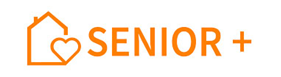 Program Wieloletni "Senior +" na lata 2021-2025, Edycja 2022 w ramach Modułu II"Zapewnienie funkcjonowania Klubu "Senior+”.Harmonogram zajęć organizowane przez Klubu Senior + w Mokobodach w miesiącu styczeń .Mokobody,  03.05.2022r.                                                                  Sporządził: Wiesława DymowskaTydzieńDataDzień  tygodniaGodzinaRodzaj zajęćI tydzień03.012022Poniedziałek11.00-13.00Zajęcia edukacyjne I tydzień05.01.2022Środa15.00-18.00Zajęcia wokalno-muzyczneII tydzień10.01.2022Poniedziałek11.00-13.00Zajęcia edukacyjneII tydzień12.01.2022Środa15.00-18.00Zajęcia muzyczno-wokalneII tydzień13.01.2022Czwartek11.00-13.00Zajęcia edukacyjneII tydzień13.01.2022CzwartekIII tydzień17.01.2022Poniedziałek11.00-13.00Lekcja bibliotecznaIII tydzień19.01.2022Środa15.00-18.00Zajęcia muzyczno-wokalneIII tydzień20.01.2022Czwartek11.00-13.00Integracja ze społecznością lokalnąIV tydzień 24.01.2022Poniedziałek11.00-13.00Lekcja bibliotecznaIV tydzień 26.01.2022Środa15.00-18.00Zajęcia z opiekunem Klubu SenioraIV tydzień 27.01.2022Czwartek11.00-13.00Zajęcia kreatywno-artystyczneV tydzień31.01.2022 Poniedziałek11.00-13.00Zajęcia edukacyjne